ART CRITIQUEMarc Chagall “Paris Through the Window’, 1913, Guggenheim Museum, Oil on Canvas,  53 9/16 x 55 7/8 inches 1)Describe the subject: Make a list of all the things you see in the work.2) Analyze the composition: How does line, space, color, form, value, shape create movement, emphasis, variety, balance, pattern, rhythm? Refer to your elements and principles handout in your portfolio3) Interpret the content: What do you think the artist trying to communicate?4) Judge: Now ask, is this a successful work of art? Do you like it? Is it art? Why? Does it have design qualities? literal qualities? Or expressive qualities?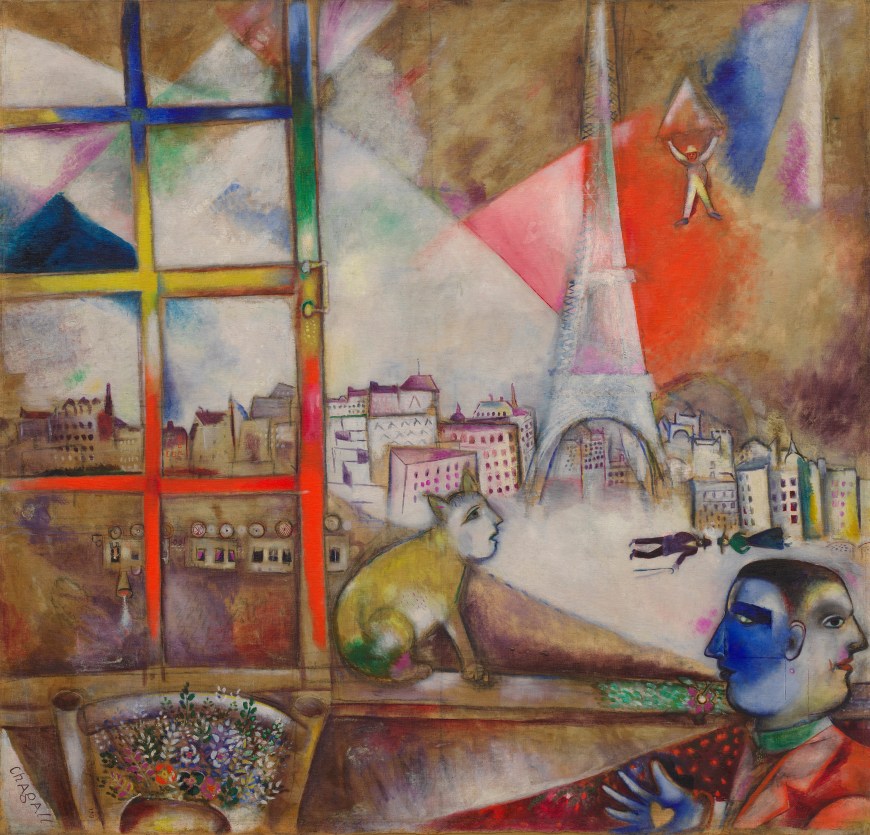 